‍‍	   	 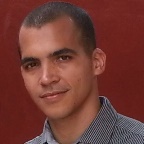 Teléfono, celular: (55) 1536 2317Email:  roberkys.mc                                                         Formación Académica 2003-2008. Ingeniero en Ciencias Informáticas, Universidad de las Ciencias Informáticas de La Habana, Cuba.Habilidades principales:Desarrollo web desde el servidor al cliente (Fullstack)Desarrollo orientado a servicios.Desarrollo orientado a pruebas y comportamientos (TDD y BDD).Diseño, normalización y administración de Bases de Datos. Desarrollo de soluciones de integración sobre IBM Integration Bus y WebSphere MQ.Solución de integración sobre la suite de WSO2.Aplicaciones enriquecidas para Internet. Maquetación de diseños adaptativos y semánticos HTML5, CSS3, JavaScript, JQuery, AngularJS y Bootstrap. Uso y personalización de Sistemas de Gestión de Contenidos (Drupal y WordPress).RUP y Scrum.Administración y configuración de Sistemas Windows y GNU/Linux.Experiencia ProfesionalOct, 2014 - Mar, 2016: SoaInt Associates.Desarrollo del Sistemas MGAF, (Java, Spring, Hibernate, AngularJS, JHipster, Git, CCS3, HTML5).Proyecto de integración de aplicaciones bancarias para Banco General Panamá (fase 1 y 3) (Java, IBM Integration Bus y WebSphere MQ, Git, SVN, Altova Suite, SoapUI).Proyecto de integración de aplicaciones bancarias para el Qatar Islamic Bank (QIB), (Enterprise Architect, Java, IBM Integration Bus y WebSphere MQ, Git, SVN, Altova Suite, SoapUI).Ago, 2013 - Sep, 2014: Atlante Software.Desarrollo del Sistemas Web, (Python, Django, Django CMS, Git, JQuery, CCS3, HTML5).Mar, 2010 - jul, 2013: Universidad de las Ciencias Informáticas, La Habana, Cuba.Programador, Dirección de Proyectos Especiales.Sistemas de Gestión a la medida para diversos clientes, (PHP, Symfony 2, Drupal, Wordpress, PostgreSQL, MySQL, Access, HTML5, CSS3, JavaScript, JQuery, AngularJS y Bootstrap).Sept, 2005- Mar, 2010: Universidad de las Ciencias Informáticas, La Habana, Cuba.Desarrollador de software, Facultad 10 de la universidad de las Ciencias Informáticas (PHP, Website Services, SQL Server, PostgreSQL, MySQL, JQuery, CSS, Symfony, Drupal, WordPress, Git).Profesor de las asignaturas:Introducción a la programación web.Programación 3 (Web).Preparación para pruebas de nivel de programación.Conocimientos SólidosSistemas operativos: Windows, Linux (familia Debian).Lenguajes de programación: C#, Java, PHP, Python, Javascript, SQL, ESQL, PL/SQL.Frontend: HTML5, CSS3, less, jQuery, AngularJS, Bootstrap.Backend: Drupal, Symfony2, Spring Framework, Node Js.Bases de Datos: SQL Server, PostgreSQL, MySQL, MongoDB.IDE(s) de Desarrollo: Visual Studio, JetBrains (Intellij IDEA, PhpStorm, Pycharm, WebStorm), IBM Integration Toolkit, Eclipse, Netbeans, Jdeveloper. Otras herramientas y conocimientos: WS-* tandards, Enterprise Architect ,Git, TortoiseSvn, Navicat, Drupal, Wordpress, SourceTree, Office Suite, Adobe Suite, Vmware tools, Virtualbox , SQLDeveloper, Apache Server.IdiomasEnglish – Read (high), Write (medium), Speak (medium) and Listen (medium).AptitudesTrabajo en equipo y contra fecha límite.Aporte de soluciones creativas en momentos críticos.Aprendizaje rápido de nuevas técnicas y tecnologías.Capacidad para la multitarea.Capacidad de adaptación y flexibilidad.Compromiso con la organización y sus políticas.